
Gift Membership Form       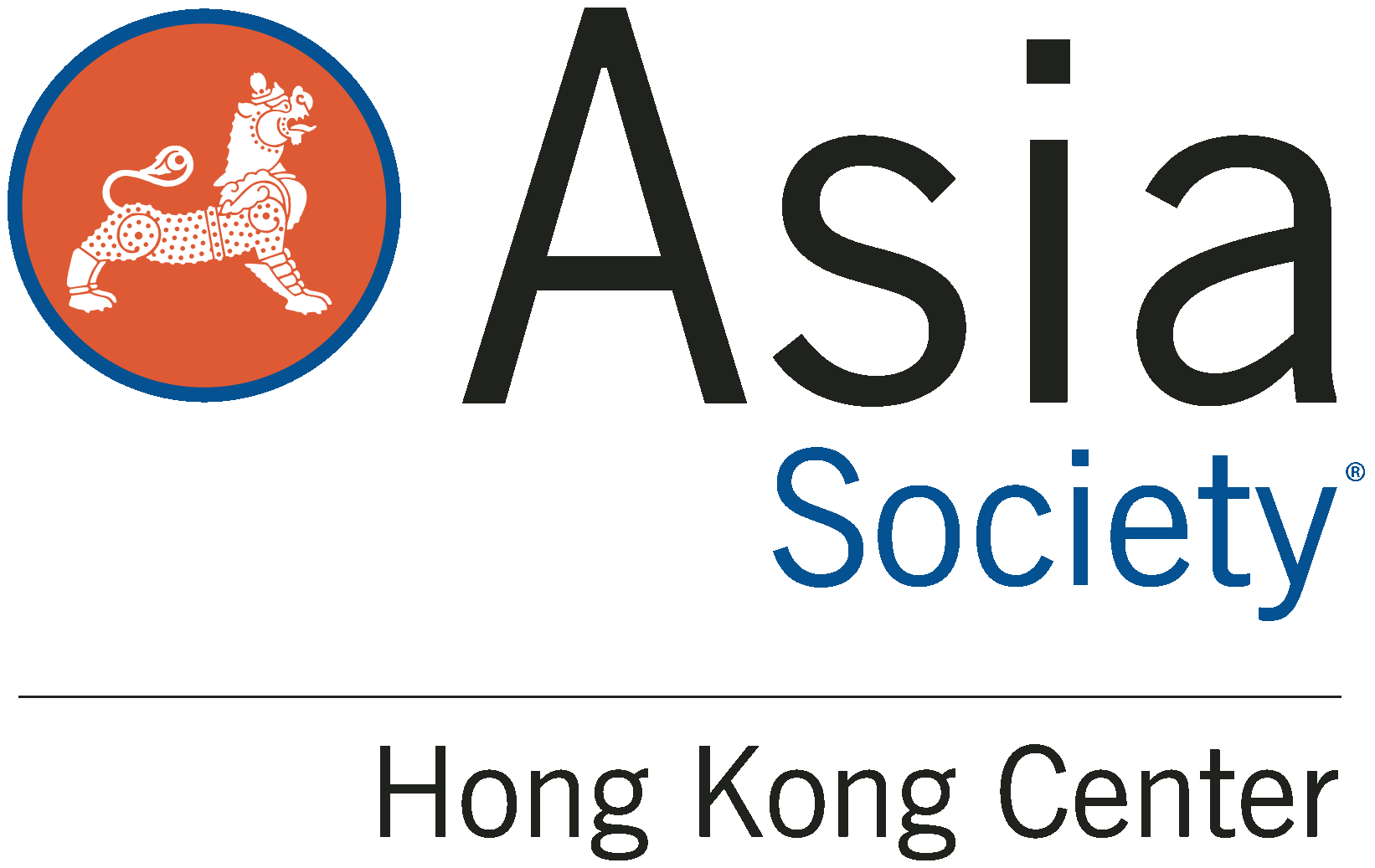 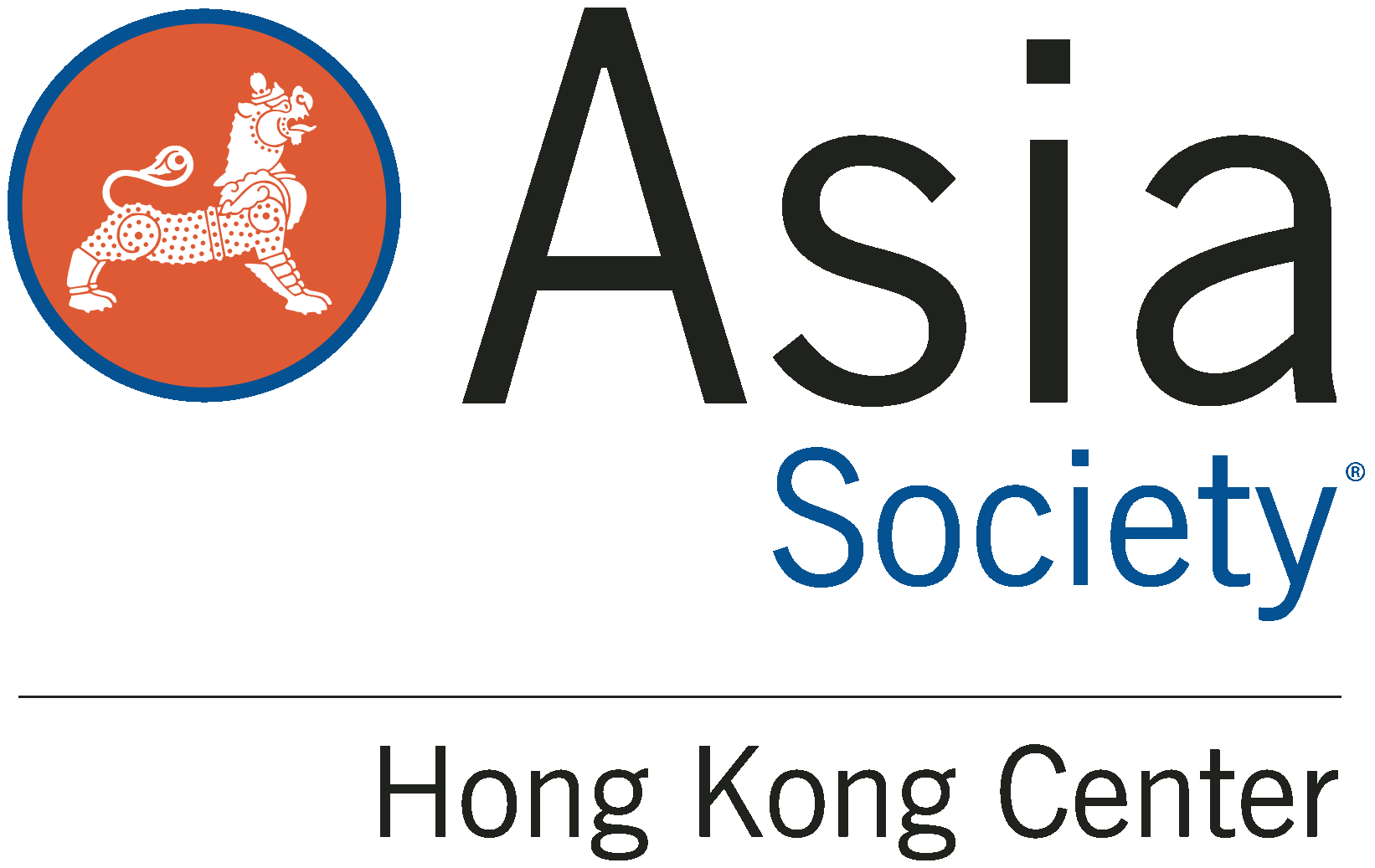       
    Please return this form to:      Development & Membership DepartmentAsia Society Hong Kong Center, 9 Justice Drive, Admiralty, Hong Kong                                                               membershiphk@asiasociety.org
                                                                         +852 2524 1099 (Fax)Gift Membership Information                                                                        
Name of Gift Recipient              Mr.          Ms.         Mrs.         Dr.      
Recipient E-mail                                          Recipient  Mobile

____________________________________________________________________________ 
Recipient Address            

____________________________________________________________________________Purchaser Name                             Purchaser E-mail                            Purchaser Mobile
____________________________________________________________________________
Purchaser Address            

____________________________________________________________________________Mail gift membership E-card to:                      Send renewal notices to:Purchaser                                                Recipient
Membership Categories$300              Student (membership for full-time students only)$1,600           Individual           $2,500           Family   (up to 3 persons from the same family)$25,000         President’s Circle (exclusive benefits for up to 2 persons)Payment Information
□ Cheque (No.___________)Please make cheque payable to “Asia Society Hong Kong Center”
□ Credit Card:   □ American Express      □ MasterCard       □ Visa     

Cardholder Name: ___________________________ Signature:___________________________Credit Card Number: _____________________ Expiration Date:__________ CCV: __________                                                                                                                         MM/YYYY